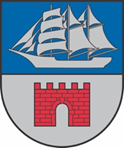 Limbažu novada administrācijaSalacgrīvas apvienības pārvaldeReģ. Nr. 50900030131; Smilšu iela 9, Salacgrīva, Limbažu novads, LV - 4033; E-pasts salacgriva@limbazunovads.lv; tālrunis 64071973Uzaicinājums iesniegt piedāvājumu cenu aptaujai          Salacgrīvas apvienības pārvalde uzaicina iesniegt piedāvājumu cenu aptaujai ”Kinoteātra telpas remonts Sila ielā 2, Salacgrīvā, Limbažu novadā”.Līguma izpildes vieta – Sila iela 2, Salacgrīva, Limbažu novads.Līgumā paredzēto darbu izpildes laiks – 1 (viens) mēnesis no Līguma noslēgšanas dienas.Materiālu iegādei tiks paredzēts avanss 20 (divdesmit) % apmērā no līguma summas.No dalības Cenu aptaujas vērtēšanā tiek izslēgti:Pretendenti, kuriem piedāvājumu iesniegšanas termiņa pēdējā dienā nav izpildītas saistības nodokļu  jomā, t.i. nodokļu parāds pārsniedz 150 eiro;Pretendenti nav pildījuši ar pasūtītāju (Limbažu novada pašvaldību, tās iestādēm, struktūrvienībām)  noslēgtu  līgumu un tādēļ  ir sastādīti akti par nekvalitatīvu līguma izpildi (defektu akti) vai ir bijuši līguma izpildes kavējumi un ir piemērots līgumsods par pārkāpumiem vai pasūtītājs ir vienpusēji atkāpies no līguma.Vērtējot iesniegtos piedāvājumus, Pasūtītājs izvērtē to atbilstību Uzaicinājuma nosacījumiem, tajā skaitā 4. punktā noteiktajiem izslēgšanas nosacījumiem un gadījumā, ja Pretendents neatbilst Uzaicinājum, tajā skaitā ceturtā punkta,  nosacījumiem, Pasūtītājs var izslēgt Pretendentu no turpmākā vērtēšanas procesa un nepiešķirt Pretendentam tiesības slēgt līgumu.Piedāvājuma izvēles kritērijs ir piedāvājums ar viszemāko cenu.Pretendentam, kuram piešķirtas tiesības slēgt līgumu, jāparaksta pasūtītāja sagatavotais līgums un ne vēlāk kā 5 (piecu) dienu laikā no pasūtītāja uzaicinājuma parakstīt līgumu nosūtīšanas dienas un jāiesniedz pasūtītājam parakstīts līgums. Ja norādītajā termiņā iepirkuma uzvarētājs neiesniedz iepriekšminēto dokumentu, tas tiek uzskatīts par atteikumu slēgt līgumu;Pasūtītājs  patur tiesības mainīt darbu apjomu atbilstoši pieejamam finansējumam.Piedāvājumus Cenu aptaujai iesniedz līdz 2023.gada 27.novembrim plkst.16.00Piedāvājumi, kas tiks iesniegti pēc norādīta termiņa, vai neatbildīs Uzaicinājuma noteikumiem, netiks vērtēti.Piedāvājumi var tikt iesniegti:iesniedzot personīgi Salacgrīvas apvienības pārvaldē Smilšu iela 9, Salacgrīva, Limbažu novads;nosūtot pa pastu vai nogādājot ar kurjeru, adresējot Salacgrīvas apvienības pārvalde Smilšu iela 9, Salacgrīva, Limbažu novads;nosūtot ieskanētu pa e-pastu salacgriva@limbazunovads.lv un pēc tam oriģinālu nosūtot pa pastu;nosūtot elektroniski parakstītu uz e-pastu salacgriva@limbazunovads.lv.Piedāvājums cenu aptaujai sastāv no sekojošiem aizpildītiem dokumentiem:Piedāvājuma veidlapa;Finanšu piedāvājuma veidlapa;Apliecinājums par neatkarīgi izstrādātu piedāvājumu;Būvdarbu tāme.Kontaktpersona:  Kristaps Močāns, tālr.26562000.Pielikumā: 	1.pielikums. Piedāvājuma veidlapa2.pielikums. Tehniskā specifikācija3.pielikums. Finanšu piedāvājuma veidlapa4.pielikums. Apliecinājums par neatkarīgi izstrādātu piedāvājumu1.pielikumsCenu aptaujai“Kinoteātra telpas remonts Sila ielā 2, Salacgrīvā, Limbažu novadā”PIEDĀVĀJUMA VEIDLAPA___.____.2023. 	Iesniedzam savu sagatavoto piedāvājumu cenu aptaujai “Kinoteātra telpas remonts Sila ielā 2, Salacgrīvā, Limbažu novadā” un norādām sekojošu informāciju:INFORMĀCIJA PAR PRETENDENTUJa piedāvājumu paraksta pilnvarotā persona, klāt pievienojama pilnvara.2.pielikumsCenu aptaujai“Kinoteātra telpas remonts Sila ielā 2, Salacgrīvā, Limbažu novadā”Tehniskā specifikācijaPlānots veikt kinoteātra telpas remontu saskaņā ar zemāk norādītajiem darbiem.Uzņēmējam savā piedāvājumā jāievērtē visi nepieciešamie izdevumi darbaspēka, materiālu, būvmašīnu un transporta, kā arī papildus izdevumi – mobilizācija, darbu atļaujas, u.c. izdevumi, bez kā nebūtu iespējama paredzēto būvdarbu pareiza, Pasūtītāja prasībām un spēkā esošiem normatīviem atbilstoša darba izpilde pilnā apjomā.Uzņēmējs ir atbildīgs par kļūdām piedāvājumā, kas radušās nepareizi saprotot vai interpretējot noteiktās prasības.Pirms piedāvājuma iesniegšanas uzņēmējam obligāti jāiepazīstas ar un esošo situāciju objektā, iepriekš piesakoties Salacgrīvas apvienības pārvaldē pie atbildīgā par projekta realizāciju.Pēc būvdarbu veikšanas jāsakārto to laikā skartā teritorija jāaizvāc būvmateriāli un demontāžas laikā radies piegružojums, kā arī jāveic telpas  un piegružoto telpu mitrā uzkopšana.Paredzēt būvgružu, radušos atkritumu, pārpalikumu aizvākšanu un utilizāciju ar uzņēmēja spēkiem un līdzekļiem.Papildus piedāvājumam iesniedzama būvdarbu tāme, kas sastādīta atbilstoši LBN 501-17 “Būvizmaksu noteikšanas kārtība” noteiktajām prasībām.Garantijas laiks veiktajiem darbiem un materiāliem trīs gadi.Darbu apjomi:3.pielikumsCenu aptaujai“Kinoteātra telpas remonts Sila ielā 2, Salacgrīvā, Limbažu novadā”FINANŠU PIEDĀVĀJUMA VEIDLAPA*___.____.2023. ______________(vieta)Pretendents (pretendenta nosaukums) _____________________________________________iepazinies ar darba uzdevumu, piedāvā veikt darbus par līguma izpildes laikā nemainīgu cenu:*Finanšu piedāvājumam pievieno tāmi Excel formātā, kura sagatavota atbilstoši 03.05.2017. MK noteikumu Nr.239 „Noteikumi par Latvijas būvnormatīvu LBN 501-17 „Būvizmaksu noteikšanas kārtība”” prasībām.Līgumcenā ir iekļautas visas iespējamās izmaksas, kas saistītas ar darbu izpildi (nodokļi, nodevas, darbinieku alga, nepieciešamo atļauju saņemšana u.c.), tai skaitā iespējamie sadārdzinājumi un visi riski.Pretendenta pilnvarotās personas vārds, uzvārds, amats ______________________________Pretendenta pilnvarotās personas paraksts_________________________________________*  Pretendentam jāsagatavo finanšu piedāvājums atbilstoši tehniskajā specifikācijā norādītajiem, pielikumiem un apskatei dabā. Pretendenta Finanšu piedāvājumā norādītajā cenā jāiekļauj visas ar  prasību izpildi saistītās izmaksas, nodokļi, kā arī visas ar to netieši saistītās izmaksas, izmaksas par visiem riskiem, tajā skaitā, iespējamo sadārdzinājumu, izmaksas, kas saistītas ar iekārtas un ar tās darbības nodrošināšanu saistītā aprīkojuma uzstādīšanu, ieregulēšanu, palaišanu un garantijas apkalpošanu. Pretendentam Finanšu piedāvājumā cenas un summas jānorāda eiro bez pievienotās vērtības nodokļa, atsevišķi norādot pievienotās vērtības nodokli un kopējo summu, ieskaitot pievienotās vērtības nodokli. Pretendentam Finanšu piedāvājumā cenu izmaksu pozīcijas jānorāda ar precizitāti divi cipari aiz komata. Pretendents, nosakot līgumcenu, ņem vērā un iekļauj līgumcenā visus iespējamos sadārdzinājumus. Iepirkuma līguma izpildes laikā netiek pieļauta līgumcenas maiņa, pamatojoties uz izmaksu pieaugumu. Vienību izmaksu cenas iepirkumu līguma izpildes laikā netiks mainītas.4.pielikumsCenu aptaujai“Kinoteātra telpas remonts Sila ielā 2, Salacgrīvā, Limbažu novadā”Apliecinājums par neatkarīgi izstrādātu piedāvājumuAr šo, sniedzot izsmeļošu un patiesu informāciju, _________________, reģ nr.__________Pretendenta/kandidāta nosaukums, reģ. Nr.(turpmāk – Pretendents) attiecībā uz konkrēto iepirkuma procedūru apliecina, ka1. Pretendents ir iepazinies un piekrīt šī apliecinājuma saturam.2. Pretendents apzinās savu pienākumu šajā apliecinājumā norādīt pilnīgu, izsmeļošu un patiesu informāciju.3. Pretendents ir pilnvarojis katru personu, kuras paraksts atrodas uz iepirkuma piedāvājuma, parakstīt šo apliecinājumu Pretendenta vārdā.4. Pretendents informē, ka (pēc vajadzības, atzīmējiet vienu no turpmāk minētajiem):5. Pretendentam, izņemot gadījumu, kad pretendents šādu saziņu ir paziņojis saskaņā ar šī apliecinājuma 4.2. apakšpunktu, ne ar vienu konkurentu nav bijusi saziņa attiecībā uz:5.1. cenām;5.2. cenas aprēķināšanas metodēm, faktoriem (apstākļiem) vai formulām;5.3. nodomu vai lēmumu piedalīties vai nepiedalīties iepirkumā (iesniegt vai neiesniegt piedāvājumu); vai5.4. tādu piedāvājuma iesniegšanu, kas neatbilst iepirkuma prasībām; 5.5. kvalitāti, apjomu, specifikāciju, izpildes, piegādes vai citiem nosacījumiem, kas risināmi neatkarīgi no konkurentiem, tiem produktiem vai pakalpojumiem, uz ko attiecas šis iepirkums.6. Pretendents nav apzināti, tieši vai netieši atklājis un neatklās piedāvājuma noteikumus nevienam konkurentam pirms oficiālā piedāvājumu atvēršanas datuma un laika vai līguma slēgšanas tiesību piešķiršanas, vai arī tas ir īpaši atklāts saskaņā šī apliecinājuma ar 4.2. apakšpunktu.7. Pretendents apzinās, ka Konkurences likumā noteikta atbildība par aizliegtām vienošanām, paredzot naudas sodu līdz 10% apmēram no pārkāpēja pēdējā finanšu gada neto apgrozījuma, un Publisko iepirkumu likums paredz uz 12 mēnešiem izslēgt pretendentu no dalības iepirkuma procedūrā. Izņēmums ir gadījumi, kad kompetentā konkurences iestāde, konstatējot konkurences tiesību pārkāpumu, ir atbrīvojusi pretendentu, kurš iecietības programmas ietvaros ir sadarbojies ar to, no naudas soda vai naudas sodu samazinājusi.Datums __.___.2023.			                	Pretendenta nosaukumsvai vārds, uzvārdsReģistrācijas Nr.vai personas kodsPretendenta bankas rekvizītiAdreseTālrunisPar līguma izpildi atbildīgās personas vārds, uzvārds, tālr. Nr., e-pasta adresePretendenta pārstāvja vai pilnvarotās personas vārds, uzvārds, amatsPretendents nodrošina vai nenodrošina līguma elektronisku parakstīšanuPretendenta pārstāvja vai pilnvarotās personas pilnvarojuma pamatsN.P.K.Veicamie darbiVienībaSkaits1Sienu attīrīšana no birstošajām daļāmm23902Sienu gruntēšanam23903Sienu daļēja labošanam21504Sienu krāsošana divas reizesm23905Grīdas slīpēšanam22306Grīdas eļļošanam22307Skatuves sānu koka daļu demontāžam2208Skatuves sānu kāpņu demontāžagab29Skatuves sānu kāpņu aizdaregab210Kāpņu izbūvegab211Koridora grīdas flīzēšanam2312Esošo durvju attīrīšana labošana un krāsošanagab113Virs apmetuma elektroinstalācijas uzstādīšanatm30014Led apgaismojuma paneļu uzstādīšanagab2015Gaismas slēdžu uzstādīšanagab216Rozešu uzstādīšanagab8PIEZĪMES1.Sienas krāsa- pelēks2.Durvis- gaiši pelēkasNr.p. k.NosaukumsSumma, bez PVN,EURKinoteātra telpas remonts Sila ielā 2, Salacgrīvā, Limbažu novadāSumma kopā EUR, bez PVNPVN 21% (ja uzņēmums ir PVN maksātājs)Pavisam kopā☐4.1. ir iesniedzis piedāvājumu neatkarīgi no konkurentiem un bez konsultācijām, līgumiem vai vienošanām, vai cita veida saziņas ar konkurentiem;☐4.2. tam ir bijušas konsultācijas, līgumi, vienošanās vai cita veida saziņa ar vienu vai vairākiem konkurentiem saistībā ar šo iepirkumu, un tādēļ Pretendents šī apliecinājuma Pielikumā atklāj izsmeļošu un patiesu informāciju par to, ieskaitot konkurentu nosaukumus un šādas saziņas mērķi, raksturu un saturu.Paraksts